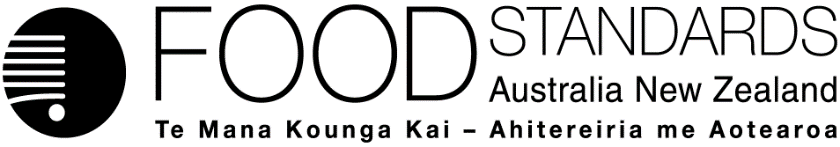 2 July 2018[52-18]Administrative Assessment Report – Application A1166Reduction in minimum alcohol percentage for spirits using the geographical indication ‘Tequila’DecisionChargesApplication Handbook requirementsConsultation & assessment timeframeDate received:  6 June 2018Date due for completion of administrative assessment:  28 June 2018Date completed:  25 June 2018Date received:  6 June 2018Date due for completion of administrative assessment:  28 June 2018Date completed:  25 June 2018Date received:  6 June 2018Date due for completion of administrative assessment:  28 June 2018Date completed:  25 June 2018Applicant:  Spirits New Zealand Inc.Application prepared by Robert Brewer (Spirits NZ Inc), John Barker (John Barker Law, Consultant)Applicant:  Spirits New Zealand Inc.Application prepared by Robert Brewer (Spirits NZ Inc), John Barker (John Barker Law, Consultant)Potentially affected standards: Standard 2.7.5Brief description of Application:To lower the minimum alcohol percentage by volume for spirits using the Tequila geographical indication (GI).Brief description of Application:To lower the minimum alcohol percentage by volume for spirits using the Tequila geographical indication (GI).Potentially affected standards: Standard 2.7.5Procedure:  General level 1Reason why:Simple application to resolve a discrepancy for products legally entitled to use the Tequila GIEstimated total hours: Approx. 350 hoursProvisional estimated start work:  Late Jan 19 Application acceptedDate:  25 June 2018Has the Applicant requested confidential commercial information status? No ✔Does FSANZ consider that the application confers an exclusive capturable commercial benefit on the Applicant?No ✔ Does the Applicant want to expedite consideration of this Application?No ✔  - have confirmed this will not be a paid application	 Which Guidelines within the Part 3 of the Application Handbook apply to this Application?3.1.1 General requirements, 3.2.1 General food labelling, 3.6.1 Standardised Foods Is the checklist completed?Yes ✔ Does the Application meet the requirements of the relevant Guidelines?  Yes ✔ Does the Application relate to a matter that may be developed as a food regulatory measure, or that warrants a variation of a food regulatory measure?Yes ✔	Is the Application so similar to a previous application or proposal for the development or variation of a food regulatory measure that it ought not to be accepted?No ✔Did the Applicant identify the Procedure that, in their view, applies to the consideration of this Application?Yes ✔	 If yes, indicate which Procedure: General level 1. Other Comments or Relevant Matters:Nil Proposed length of public consultation period:  6 weeksProposed timeframe for assessment:Commence assessment (clock start)	Late Jan 2019Completion of assessment & preparation of draft food reg measure	Late April 2019Public comment	Early May – Mid JuneBoard to complete approval	Mid Sept 2019Notification to Forum	Late Sept 2019Anticipated gazettal if no review requested	Late Nov 2019